Use this form to request termination or inactive status for an existing program (graduate program, undergraduate major or minor, certificate, or specialization). The Board of Regents, Executive Director, and/or their designees may request additional information about the proposal. After the university President approves the proposal, submit a signed copy to the Executive Director through the system Chief Academic Officer. Only post the form to the university website for review by other universities after approval by the Executive Director and Chief Academic Officer.University ApprovalTo the Board of Regents and the Executive Director: I certify that I have read this proposal, that I believe it to be accurate, and that it has been evaluated and approved as provided by university policy.Program Degree Level (place an “X” in the appropriate box):Category (place an “X” in the appropriate box):The program action proposed is (place an “X” in the appropriate box):INACTIVE STATUS Provide a justification for inactivating the program:If there are current students in the program, what are the implications of placing the program on inactive status?What is the last date (day/month/year) by which a student can graduate in the program:What is the proposed date (day/month/year) inactive status takes effect (the proposed date for inactive status is also the last date a student may enroll in or declare the program)?TERMINATION WITH ENROLLED STUDENTSProvide a justification for terminating the program:What is the plan for completion of the program by current students?What is the proposed date (day/month/year) program termination status begins (program status in the database changes to Phasing Out and last date a student may enroll in or declare the program)?What is the last date (day/month/year) in which a student may enroll in the program (program status in the database changes to Phase Out)?What is the last term or date (day/month/year) by which a student can graduate from the program?What are the potential cost savings of terminating the program and what are the planned uses of the savings?What are the resulting employee terminations and other possible implications including impact on other programs?TERMINATION WITHOUT ENROLLED STUDENTSProvide a justification for terminating the program:This certificate has not been in active for a number of years.  What is the proposed date (day/month/year) for the program to terminate (program status in the database changes to Deleted)?Summer 2018What are the potential cost savings of terminating the program and what are the planned uses of the savings?This was a module-based certificate, so no cost savings involved.What are the resulting employee terminations and other possible implications including impact on other programs? None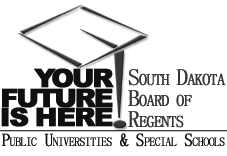 SOUTH DAKOTA BOARD OF REGENTSACADEMIC AFFAIRS FORMSProgram Termination or Placement on Inactive StatusUNIVERSITY:DEGREE(S) AND PROGRAM:Information Technology Entrepreneurship CertificateCIP CODE:11.0101UNIVERSITY DEPARTMENT:DBUSSUNIVERSITY DIVISION:College of Business & Info Systems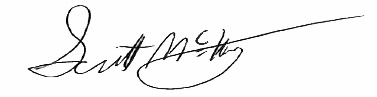 President of the UniversityDateAssociateBachelor’sMaster’sDoctoralCertificateSpecializationMinorMajorInactive StatusTerminationSee question 4See questions 5 and 6